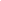 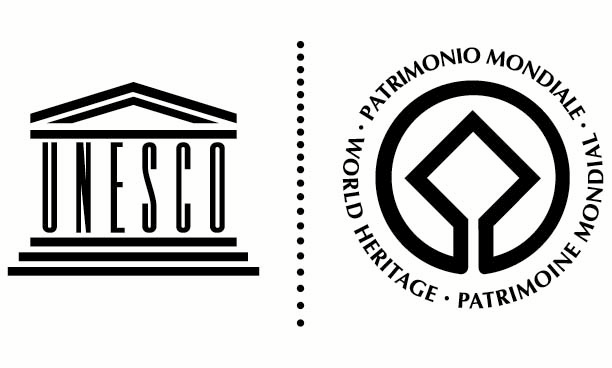 VAL D’ORCIA ON MY MINDCALL PER FOTOGRAFIALLEGATO A Il/La Sottoscritto/a NOME_____________________________COGNOME_________________________ INDIRIZZO__________________________________________________n°_________ CITTA’___________________________________ PROVINCIA __________________ TELEFONO______________________E-MAIL________________________________ Chiede di partecipare alla suddetta call per fotografi lanciata da Val d’Orcia srl nell’ambito del progetto “Campagna fotografica per la documentazione sistematica dello stato del sito Unesco Val d’Orcia”.Attraverso l’invio della/e foto elencate di seguito:(copiare e compilare per ciascuna foto inviata)NUMERO IDENTIFICATIVO DELLO SCATTO_____________________________________________COMUNE (es. Montalcino)_________________________________________________________SOGGETTO/TITOLO (es. Palazzo Comunale)____________________________________________ COORDINATE GPS________________________________________________________________DATA DELLO SCATTO ______________________________________________________________DESCRIZIONE (parte facoltativa) ________________________________________________________________________________ ________________________________________________________________________________ ________________________________________________________________________________ ________________________________________________________________________________Con la presente il sottoscritto cede gratuitamente i diritti d’uso illimitato delle immagini a Val d’Orcia srl, che, anche per la promozione della progetto, può pubblicare e diffondere le immagini su riviste, testate, siti internet e su qualsiasi altro supporto mediatico e pubblicitario, con l’unico onere di citare, qualora sia possibile, l’autore o gli autori delle fotografie. Il partecipante garantisce inoltre di aver informato gli eventuali interessati (persone ritratte) nei casi e nei modi previsti dall’art.10 della legge 675/96 e successiva modifica con D.Lgs. 30 giugno 2003 n.196, nonché di essere in possesso del consenso alla diffusione degli stessi, pena l’esclusione dal concorso. Dichiara infine di possedere i diritti di ogni immagine inviata sia sugli originali che sulle acquisizioni digitali e sulle elaborazioni delle fotografie inviate. DATA_____/_____/_____                  FIRMA____________________________________________ 